Bydgoszcz, dnia 13.06.2024 r.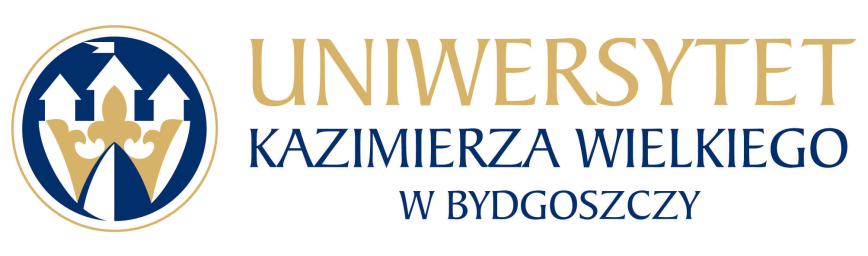 Uniwersytet Kazimierza Wielkiego w BydgoszczyAdres: 85-064 Bydgoszcz,ul. Chodkiewicza 30ZAPYTANIE OFERTOWE NR UKW/DZP-282-ZO-43/2024Postępowanie prowadzone jest w formie Zapytania Ofertowego zgodnie z zasadą konkurencyjności, transparentności i przejrzystości na podstawie Zarządzenie nr 52/2020/2021 Rektora Uniwersytetu Kazimierza Wielkiego z dnia 23 lutego 2021 r. w sprawie wprowadzenia Regulaminu udzielania zamówień publicznych realizowanych przez Uniwersytet Kazimierza Wielkiego w Bydgoszczy.Uniwersytet Kazimierza Wielkiego w Bydgoszczy ul. Chodkiewicza 30, 85-064 Bydgoszcz występuje z Zapytaniem ofertowym na realizację zamówienia:TYTUŁ ZAMÓWIENIA: „Dostawa projektorów i sprzętu RTV na potrzeby UKW”RODZAJ ZAMÓWIENIA: usługa/dostawa/roboty budowlane OPIS PRZEDMIOTU ZAMÓWIENIA:3.1 Przedmiotem zamówienia jest dostawa projektorów i sprzętu RTV na potrzeby UKW.3.2 Zamawiający podzielił zamówienie na 9 części. Wykonawca może złożyć ofertę na dziewięć części zamówienia, czyli na całość zamówienia lub na jedną z części zamówienia, z zastrzeżeniem, iż oferta w każdej części powinna być pełna. Każda część będzie oceniana osobno przez Zamawiającego.3.3 Szczegółowy opis przedmiotu zamówienia (OPZ) dotyczący części 1, 2, 3, 5, 6, 7, 8 i 9  zawiera Formularz Cenowy ( załącznik nr 2). 3.4. Szczegółowy opis przedmiotu zamówienia (OPZ) dotyczący części 4 zawiera załącznik nr 2a. Zamawiający wymaga, aby przedmiot zamówienia : spełniał wszystkie wymagane parametry funkcjonalne, techniczne i użytkowe;posiadał wszystkie ważne certyfikaty, atesty, oraz zawierał oznaczenia i inne dokumenty wymagane prawem powszechnie obowiązującym, w szczególności oznakowanie zgodności, zgodnie z ustawą o systemie oceny zgodności z dnia 30 sierpnia 2002 r. (tj. Dz. U. z 2023r., poz. 215);był fabrycznie nowy i nieużywany, nie może pochodzić z ekspozycjibył dopuszczony do obrotu handlowego na obszarze Polski zgodnie z przepisami powszechnie obowiązującymi;posiadał wszystkie części i podzespoły niezbędne do prawidłowego działaniaspełniał wymagania w zakresie bezpieczeństwa i higieny pracy określone w przepisach powszechnie obowiązujących.3.6 W przypadku zaoferowania produktów równoważnych Wykonawca zobowiązany jest każdorazowo na wezwanie Zamawiającego do przesłania folderów, kart charakterystyki, specyfikacji technicznych  lub innych dokumentów zawierających dane techniczne oferowanego produktu w celu potwierdzenia spełnienia kryteriów równoważności.3.7 Wykonawca zobowiązuje się wydać wraz z towarem dokumenty wymienione w ofercie Wykonawcy lub opisie przedmiotu zamówienia oraz wszystkie dokumenty, które otrzymał od producenta, w szczególności dokument gwarancyjny i  instrukcję obsługi w języku polskim.3.8 Zamawiający wymaga zaoferowania minimum 24 miesięcznej gwarancji jakości na przedmiot zamówienia, licząc od dnia podpisania protokołu odbioru, bez zastrzeżeń.3.9 Termin związania ofertą: 30 dniPOSTANOWIENIA OGÓLNE:Postępowanie prowadzone jest w formie Zapytania ofertowego (dalej: „Zapytanie”) zgodnie z zasadą konkurencyjności, transparentności i przejrzystości na podstawie Zarządzenie nr 52/2020/2021 Rektora Uniwersytetu Kazimierza Wielkiego z dnia 23 lutego 2021 r. w sprawie wprowadzenia Regulaminu udzielania zamówień publicznych realizowanych przez Uniwersytet Kazimierza Wielkiego w Bydgoszczy.Postępowanie nie podlega przepisom ustawy Prawo Zamówień Publicznych na podstawie przepisów ustawy z dnia 11 września 2019 r. Prawo zamówień publicznych. Celem niniejszego postępowania i warunków w nim określonych jest udzielenie zamówienia zgodnie z zasadami: zachowania uczciwej konkurencji, równego traktowania Wykonawców i przejrzystości, racjonalnego gospodarowania środkami finansowymi, w tym zasady wydatkowania funduszy w sposób celowy, oszczędny oraz umożliwiający terminową realizację zadań, optymalnego doboru metod i środków w celu uzyskania najlepszych efektów z danych nakładów w wysokości i terminach wynikających z wcześniej zaciągniętych zobowiązań.4.4 Zapłata wynagrodzenia po wykonaniu przedmiotu zamówienia nastąpi przelewem na rachunek bankowy Wykonawcy wskazany w fakturze, w terminie 30 (trzydziestu) dni od daty otrzymania przez Zamawiającego prawidłowo wystawionej faktury.TERMIN REALIZACJI ZAMÓWIENIA:  14 dni kalendarzowych od dnia podpisania umowy.WARUNKI UDZIAŁU W POSTĘPOWANIU:O udzielenie zamówienia mogą się ubiegać Wykonawcy, którzy spełniają następujące warunki:zaoferują dostawę zgodną z przedmiotem zamówienia posiadają niezbędną wiedzę i doświadczenie oraz dysponują potencjałem technicznym i osobami zdolnymi do wykonania zamówienia; znajdują się w sytuacji ekonomicznej i finansowej, która pozwala na należyte wykonanie zamówienia; Ocena spełnienia ww. warunków zostanie dokonana w oparciu o oświadczenie zawarte stanowiące Załącznik nr 3 do Zapytania ofertowego.O udzielenie zamówienia mogą ubiegać się Wykonawcy, którzy:nie znajdują się w stanie upadłości oraz nie znajdują się w stanie likwidacji;nie podlegają wykluczeniu na podstawie art. 7 ust. 1 ustawy z dnia 13 kwietnia 2022 r. o szczególnych rozwiązaniach w zakresie przeciwdziałania wspieraniu agresji na Ukrainę oraz służących ochronie bezpieczeństwa narodowego.Ocena spełnienia ww. warunków zostanie dokonana w oparciu o oświadczenie zawarte stanowiące Załącznik nr 4 do Zapytania ofertowego.Ofertę Wykonawcy wykluczonego uznaje się za odrzuconą.DOKUMENTY I OŚWIADCZENIA WYMAGANE OD WYKONAWCY DO PRZEDŁOŻENIA WRAZ Z OFERTĄ.1) Aktualny odpis z właściwego rejestru lub z centralnej ewidencji i informacji o działalności gospodarczej, w przypadku:podmiotów posiadających osobowość prawną jak i spółek prawa handlowego nie posiadających osobowości prawnej – wyciąg z Krajowego Rejestru Sądowego,osób fizycznych wykonujących działalność gospodarczą – zaświadczenie o wpisie do rejestru CEIDG (Centralna Ewidencja i Informacja o Działalności Gospodarczej),działalności prowadzonej w formie spółki cywilnej – umowa spółki cywilnej lub zaświadczenie  o wpisie do ewidencji działalności gospodarczej każdego ze wspólników.Dokumenty, o których mowa powyżej,  powinny być wystawione nie wcześniej niż 6 miesięcy przed upływem terminu składania ofert. Integralną częścią oferty jest:a)  wypełniony i podpisany Formularz Ofertowy, stanowiący Załącznik  nr 1 do zapytania ofertowego, b)  wypełniony i podpisany Załącznik nr 2 – Formularz Cenowy ,  c) Załącznik nr 3 - Oświadczenie Wykonawcy o spełnianiu warunków udziału w postępowaniu d) Załącznik nr 4 – Oświadczenie o braku podstaw do wykluczenia, Brak wypełnionych i podpisanych załączników nr 1 i 2 w ofercie Wykonawcy będzie skutkowało odrzuceniem oferty.Pełnomocnictwo do podpisania oferty (oryginał lub kopia potwierdzona za zgodność 
z oryginałem przez osobę upoważnioną) względnie do podpisania innych dokumentów składanych wraz z ofertą, o ile prawo do ich podpisania nie wynika z innych dokumentów złożonych wraz z ofertą. Pełnomocnictwo do reprezentowania wszystkich Wykonawców wspólnie ubiegających się o udzielenie zamówienia, ewentualnie umowa o współdziałaniu, z której będzie wynikać przedmiotowe pełnomocnictwo (oryginał lub kopia potwierdzona za zgodność z oryginałem przez notariusza). Pełnomocnik może być ustanowiony do reprezentowania Wykonawców w postępowaniu, albo reprezentowania w postępowaniu i zawarcia umowy;Wykonawcy zagraniczni. Jeżeli Wykonawca ma siedzibę lub miejsce zamieszkania poza terytorium Rzeczypospolitej Polskiej, zamiast dokumentów, o których mowa w ust. 6 pkt. 1) składa dokument lub dokumenty wystawione w kraju, w którym wykonawca ma siedzibę lub miejsce zamieszkania, potwierdzające, że nie otwarto jego likwidacji ani nie ogłoszono upadłości. Dokumenty, o których mowa w pkt 1), powinny być wystawione nie wcześniej niż 6 miesięcy przed upływem terminu składania ofert. Jeżeli w kraju, w którym Wykonawca ma siedzibę lub miejsce zamieszkania lub miejsce zamieszkania ma osoba, której dokument dotyczy, nie wydaje się dokumentów, o których mowa w pkt. 1, zastępuje się je dokumentem zawierającym odpowiednio oświadczenie Wykonawcy, ze wskazaniem osoby albo osób uprawnionych do jego reprezentacji, lub oświadczenie osoby, której dokument miał dotyczyć, złożone przed notariuszem lub przed organem sądowym, administracyjnym albo organem samorządu zawodowego lub gospodarczego właściwym ze względu na siedzibę lub miejsce zamieszkania wykonawcy lub miejsce zamieszkania tej osoby. Postanowienie pkt 2 stosuje się odpowiednio. W przypadku wątpliwości co do treści dokumentu złożonego przez Wykonawcę, Zamawiający może zwrócić się do właściwych organów odpowiednio kraju, w którym Wykonawca ma siedzibę lub miejsce zamieszkania lub miejsce zamieszkania ma osoba, której dokument dotyczy, o udzielenie niezbędnych informacji dotyczących tego dokumentu.  KRYTERIA OCENY OFERT I ICH ZNACZENIE (WAGA):Kryterium wyboru:Zamawiający oceni i porówna jedynie te oferty, które:zostaną złożone przez Wykonawców nie wykluczonych przez Zamawiającego z niniejszego postępowania;nie zostaną odrzucone przez Zamawiającego.Oferty zostaną ocenione przez Zamawiającego w oparciu o następujące kryteria i ich znaczenie:Cena bruttoZnaczenie kryterium (waga) - 100%Oferta z najniższą ceną otrzyma 100 pkt., inne proporcjonalnie mniej według wzoruDo oceny poszczególnych ofert w zakresie kryterium cena oferty zostanie zastosowana metoda polegająca na porównaniu ceny badanej oferty z najtańszą spośród cen przedstawionych przez tych Wykonawców, których oferty zostały dopuszczone do oceny i spełniają warunki określone w Zapytaniu. Jako cenę oferty przyjmuje się wartość brutto podaną w Formularzu Ofertowym.Punkty będą liczone według wzoru:                                                 najniższa cena bruttoOcena punktowa (C) = ------------------------------------------- x 100 pkt. x 100%                                          cena brutto badanej ofertyOPIS SPOSOBU OBLICZENIA CENY .Cenę oferty należy obliczyć w sposób określony w Formularzu Ofertowym oraz w Formularzu Cenowym. Wykonawca podaje cenę w Formularzu ofertowym za wykonanie całości zamówienia zgodnie z Formularzem Cenowym.Cenę oferty należy podać z dokładnością do dwóch miejsc po przecinku.Cena podana w ofercie musi obejmować wszystkie koszty i składniki związane z wykonaniem zamówienia w sposób prawidłowy i należyty, m. in.  koszty transportu do miejsc wskazanych przez Zamawiającego, rozładunku, wniesienia, a także ubezpieczenie na czas transportu i odbioru. SPOSÓB PRZYGOTOWANIA OFERTY ORAZ FORMA JEJ SKŁADANIA:Ofertę należy przedstawić na załączonym do Zapytania ofertowego Formularzu, stanowiącym    Załącznik nr 1.Nieodłączny element oferty stanowią załączniki wymagane zgodnie z niniejszym Zapytaniem.Oferta musi być podpisana przez osobę do tego upoważnioną, która widnieje w Krajowym
Rejestrze Sądowym, wypisie z ewidencji działalności gospodarczej lub innym dokumencie
zaświadczającym o jej umocowaniu prawnym do reprezentowania podmiotu składającego ofertę
lub przedłoży do oferty stosowne pełnomocnictwo.W przypadku, gdy oferta wraz z załącznikami podpisywana jest przez pełnomocnika, tj. osobę, której umocowanie do reprezentowania Wykonawcy składającego ofertę nie wynika z właściwego
Rejestru, do oferty należy dołączyć stosowne pełnomocnictwo w oryginale lub uwierzytelnionej
kopii poświadczonej za zgodność z oryginałem przez notariusza lub przez organ równorzędny 
w świetle obowiązujących przepisów.Zamawiający odrzuci i nie będzie brał pod uwagę przy ocenie oferty niespełniającej warunków
określonych niniejszym Zapytaniem ofertowym lub złożoną po terminie. Wykonawcy z tego tytułu
nie przysługują żadne roszczenia.Każdy z Wykonawców może złożyć tylko jedną ofertę.Ofertę należy złożyć w formie elektronicznej, w języku polskim. Podpisany formularz ofertowy wraz za załącznikami  i innymi wymaganymi dokumentami, 
o których mowa w ust. 7 niniejszego Zapytania Ofertowego  należy zeskanować i wysłać drogą elektroniczną używając platformy zakupowej.Zamawiający zastrzega sobie prawo dokonywania zmian warunków zapytania ofertowego,
a także jego odwołania lub unieważnienia oraz zakończenie postępowania bez wyboru ofert,
w szczególności w przypadku nieotrzymania dofinansowania lub gdy wartość oferty przekracza
wielkość środków przeznaczonych przez Zamawiającego na sfinansowanie zamówienia.W toku oceny i badania ofert Zamawiający zastrzega sobie prawo żądać od Wykonawców
wyjaśnień lub uzupełnień dotyczących treści złożonych ofert i załączonych dokumentów.INFORMACJE O SPOSOBIE POROZUMIEWANIA SIĘ ZAMAWIAJĄCEGO Z WYKONAWCAMI, A TAKŻE WSKAZANIE OSÓB UPRAWNIONYCH DO POROZUMIENIA SIĘ Z WYKONAWCAMI:Komunikacja w postępowaniu o udzielenie zamówienia, w tym składanie ofert, wymiana informacji oraz przekazywanie dokumentów lub oświadczeń między Zamawiającym, a Wykonawcą, odbywa się przy użyciu środków komunikacji elektronicznej. Przez środki komunikacji elektronicznej rozumie się środki komunikacji elektronicznej zdefiniowane w ustawie z dnia 18 lipca 2002 r. o świadczeniu usług drogą elektroniczną (Dz. U. z 2020 r. poz. 344). Ofertę wraz załącznikami, pełnomocnictwa sporządza się w postaci elektronicznej, w ogólnie dostępnych formatach danych, w szczególności w formatach: .pdf, .doc, .docx, .odt., .txt, .rtf.Zamawiający zaleca zapisanie dokumentów w formacie.pdfZawiadomienia, oświadczenia, wnioski lub informacje Wykonawcy przekazują  drogą elektroniczną poprzez Platformę, dostępną pod adresem:  https://platformazakupowa.pl Zamawiający będzie przekazywał Wykonawcom informacje za pośrednictwem platformazakupowa.pl. Informacje dotyczące odpowiedzi na pytania, zmiany specyfikacji, zmiany terminu składania i otwarcia ofert Zamawiający będzie zamieszczał na platformie w sekcji “Komunikaty”. Korespondencja, której zgodnie z obowiązującymi przepisami adresatem jest konkretny Wykonawca, będzie przekazywana za pośrednictwem platformazakupowa.pl do konkretnego Wykonawcy. Zamawiający nie ponosi odpowiedzialności za złożenie oferty w sposób niezgodny z Instrukcją korzystania z platformazakupowa.pl, w szczególności za sytuację, gdy Zamawiający zapozna się z treścią oferty przed upływem terminu składania ofert (np. złożenie oferty w zakładce „Wyślij wiadomość do zamawiającego”).  Taka oferta zostanie uznana przez Zamawiającego za ofertę handlową i nie będzie brana pod uwagę w przedmiotowym postępowaniu.Zamawiający informuje, że instrukcje korzystania z platformazakupowa.pl dotyczące w szczególności logowania, składania wniosków o wyjaśnienie treści zapytania ofertowego, składania ofert oraz innych czynności podejmowanych w niniejszym postępowaniu przy użyciu platformazakupowa.pl znajdują się w zakładce „Instrukcje dla Wykonawców" na stronie internetowej pod adresem: https://platformazakupowa.pl/strona/45-instrukcjeW sprawie przedmiotu zamówienia należy kontaktować się z przedstawicielem Zamawiającego za pośrednictwem platformy zakupowej. W przypadku awarii platformy zakupowej dopuszcza się kontakt z Zamawiającym poprzez pocztę elektroniczną na adres: zampub@ukw.edu.pl      TERMIN SKŁADANIA OFERT I ZADAWANIA PYTAŃ DO POSTĘPOWANIA:Ofertę należy złożyć przez platformę zakupową w nieprzekraczalnym terminie:Pytania do postępowania można składać do dnia 17.06.2024 r. do godz.09:00: O terminie złożenia oferty decyduje czas pełnego przeprocesowania transakcji na Platformie.POZOSTAŁE INFORMACJE: Zamawiający zastrzega sobie prawo wyboru oferty o cenie wyższej, przy czym w takim wypadku uzasadni dokonanie wyboru.Zamawiający zastrzega sobie prawo odwołania ogłoszenia o zamówieniu w przypadku zaistnienia uzasadnionych przyczyn, jak również prawo unieważnienia ogłoszenia o zamówieniu bez podania przyczyny.RODO.Zgodnie z art. 13 ust. 1 i 2 rozporządzenia Parlamentu Europejskiego i Rady (UE) 2016/679 z dnia 27 kwietnia 2016 r. w sprawie ochrony osób fizycznych w związku z przetwarzaniem danych osobowych i w sprawie swobodnego przepływu takich danych oraz uchylenia dyrektywy 95/46/WE (ogólne rozporządzenie o ochronie danych) (Dz. Urz. UE L 119 z 04.05.2016, str. 1), dalej „RODO”, zamawiający informuje, że:administratorem Pani/Pana danych osobowych jest Uniwersytet Kazimierza Wielkiego z siedzibą przy ul. Chodkiewicza 30, 85-064 Bydgoszcz;administrator danych osobowych powołał Inspektora Ochrony Danych nadzorującego prawidłowość przetwarzania danych osobowych, z którym można skontaktować się za pośrednictwem adresu e-mail: iod@ukw.edu.pl;Pani/Pana dane osobowe przetwarzane będą na podstawie art. 6 ust. 1 lit. c RODO w celu związanym z niniejszym postępowaniem o udzielenie zamówienia publicznego prowadzonym w trybie zapytania ofertowego;odbiorcami Pani/Pana danych osobowych będą osoby lub podmioty, którym udostępniona zostanie dokumentacja postępowania w oparciu o art. 8 oraz art. 96 ust. 3 ustawy z dnia 29 stycznia 2004 r. – Prawo zamówień publicznych (Dz. U. z 2017 r. poz. 1579 i 2018), dalej „ustawa Pzp”;  Pani/Pana dane osobowe będą przechowywane, zgodnie z art. 97 ust. 1 ustawy Pzp, przez okres 4 lat od dnia zakończenia postępowania o udzielenie zamówienia, a jeżeli czas trwania umowy przekracza 4 lata, okres przechowywania obejmuje cały czas trwania umowy;obowiązek podania przez Panią/Pana danych osobowych bezpośrednio Pani/Pana dotyczących jest wymogiem ustawowym określonym w przepisach ustawy Pzp, związanym z udziałem w postępowaniu o udzielenie zamówienia publicznego; konsekwencje niepodania określonych danych wynikają z ustawy Pzp;w odniesieniu do Pani/Pana danych osobowych decyzje nie będą podejmowane w sposób zautomatyzowany, stosowanie do art. 22 RODO;posiada Pani/Pan:na podstawie art. 15 RODO prawo dostępu do danych osobowych Pani/Pana dotyczących;na podstawie art. 16 RODO prawo do sprostowania Pani/Pana danych osobowych ;na podstawie art. 18 RODO prawo żądania od administratora ograniczenia przetwarzania danych osobowych z zastrzeżeniem przypadków, o których mowa w art. 18 ust. 2 RODO ;prawo do wniesienia skargi do Prezesa Urzędu Ochrony Danych Osobowych, gdy uzna Pani/Pan, że przetwarzanie danych osobowych Pani/Pana dotyczących narusza przepisy RODO;nie przysługuje Pani/Panu:w związku z art. 17 ust. 3 lit. b, d lub e RODO prawo do usunięcia danych osobowych;prawo do przenoszenia danych osobowych, o którym mowa w art. 20 RODO;na podstawie art. 21 RODO prawo sprzeciwu, wobec przetwarzania danych osobowych, gdyż podstawą prawną przetwarzania Pani/Pana danych osobowych jest art. 6 ust. 1 lit. c RODO.W przypadku przekazywania przez Wykonawcę przy składaniu oferty danych osobowych innych osób, Wykonawca zobowiązany jest do zrealizowania wobec tych osób, w imieniu Zamawiającego obowiązku informacyjnego wynikającego z art. 14 RODO i złożenia stosownego oświadczenia zawartego w formularzu ofertowym.ZAŁĄCZNIKI. Załącznik nr 1 – Formularz ofertowy – wzór; Załącznik nr 2 – Formularz cenowy.Załącznik nr 2a – OPZ dot. 4 części zamówienia. Załącznik nr 3 - Oświadczenie o spełnianiu warunków. Załącznik nr 4 - Oświadczenie o braku podstaw do wykluczenia.Załącznik nr 5 – Projekt umowy  Zastępca  Kanclerza UKWmgr Mariola MajorkowskaZałącznik nr 1FORMULARZ OFERTOWYDO ZAPYTANIA OFERTOWEGO NR UKW/DZP-282-ZO-43/20241. Dane dotyczące Wykonawcy:Nazwa:	Siedziba:	Nr telefonu/faksu:	Nr NIP:	Nr REGON:	Osoba do kontaktu, tel. e-mail:	2. Nawiązując do ogłoszenia w trybie Zapytania ofertowego oferujemy wykonanie zamówienia na: „Dostawa projektorów i sprzętu RTV na potrzeby UKW”za:1 część zamówienia:Kryterium - Cenawartość ofertową brutto  .....................................................................................zł podatek od towarów i usług .....................% wartość podatku  .............……….zł         wartość netto  ........................................................................................................zł *zaokrąglić do 2 miejsc po przecinku.2 część zamówienia:Kryterium  - Cenawartość ofertową brutto  .....................................................................................zł podatek od towarów i usług .....................% wartość podatku  .............……….zł         wartość netto  ........................................................................................................zł *zaokrąglić do 2 miejsc po przecinku3 część zamówienia:Kryterium  - Cenawartość ofertową brutto  .....................................................................................zł podatek od towarów i usług .....................% wartość podatku  .............……….zł         wartość netto  ........................................................................................................zł *zaokrąglić do 2 miejsc po przecinku4 część zamówienia:Kryterium  - Cenawartość ofertową brutto  .....................................................................................zł podatek od towarów i usług .....................% wartość podatku  .............……….zł         wartość netto  ........................................................................................................zł *zaokrąglić do 2 miejsc po przecinku5 część zamówienia:Kryterium  - Cenawartość ofertową brutto  .....................................................................................zł podatek od towarów i usług .....................% wartość podatku  .............……….zł         wartość netto  ........................................................................................................zł *zaokrąglić do 2 miejsc po przecinku6 część zamówienia:Kryterium  - Cenawartość ofertową brutto  .....................................................................................zł podatek od towarów i usług .....................% wartość podatku  .............……….zł         wartość netto  ........................................................................................................zł *zaokrąglić do 2 miejsc po przecinku7 część zamówienia:Kryterium  - Cenawartość ofertową brutto  .....................................................................................zł podatek od towarów i usług .....................% wartość podatku  .............……….zł         wartość netto  ........................................................................................................zł *zaokrąglić do 2 miejsc po przecinku8 część zamówienia:Kryterium  - Cenawartość ofertową brutto  .....................................................................................zł podatek od towarów i usług .....................% wartość podatku  .............……….zł         wartość netto  ........................................................................................................zł *zaokrąglić do 2 miejsc po przecinku9 część zamówienia:Kryterium  - Cenawartość ofertową brutto  .....................................................................................zł podatek od towarów i usług .....................% wartość podatku  .............……….zł         wartość netto  ........................................................................................................zł *zaokrąglić do 2 miejsc po przecinku3. Oświadczam/my, że w cenie oferty zostały uwzględnione wszystkie koszty związane 
z wykonaniem przedmiotu zamówienia oraz udzielone ewentualne rabaty. 4. 		Oświadczam/my, że przedmiot zamówienia jest zgodny z opisem przedmiotu zamówienia zawartym w Zapytaniu Ofertowym nr UKW/DZP-282-ZO-43/2024 oraz Załączniku nr 2 i 2a do Zapytania Ofertowego.5.  		Zobowiązuje/my się wykonać całość przedmiotu zamówienia z należytą starannością w terminie  wskazanym w pkt. 5 Zapytania ofertowego.6.   Oświadczam/my, że akceptuję/my projekt umowy.7. Oświadczam/my, że zapoznaliśmy się z Zapytaniem Ofertowym oraz wyjaśnieniami 
i ewentualnymi zmianami Zapytania ofertowego przekazanymi przez Zamawiającego 
i uznajemy się za związanych określonymi w nich postanowieniami i zasadami postępowania.8.     Akceptuję/my warunki płatności określone przez Zamawiającego w Zapytaniu Ofertowym.9.   Oświadczam, że wypełniłem obowiązki informacyjne przewidziane w art. 13 lub art. 14 RODO1 wobec osób fizycznych, od których dane osobowe bezpośrednio lub pośrednio pozyskałem w celu ubiegania się o udzielenie zamówienia publicznego w niniejszym postępowaniu2.1 rozporządzenie Parlamentu Europejskiego i Rady (UE) 2016/679 z dnia 27 kwietnia 2016 r. 
w sprawie ochrony osób fizycznych w związku z przetwarzaniem danych osobowych i w sprawie swobodnego przepływu takich danych oraz uchylenia dyrektywy 95/46/WE (ogólne rozporządzenie o ochronie danych) (Dz. Urz. UE L 119 z 04.05.2016, str. 1)2 w przypadku gdy wykonawca nie przekazuje danych osobowych innych, niż bezpośrednio jego dotyczących, oświadczenia wykonawca nie składa (usunięcie treści oświadczenia np. przez jego wykreślenie)Załącznikami do ofert są:a) ……………………………………………..b) ……………………………………………..c)………………………………………………............................., dnia .....................……………………………………………………………………(podpisy upełnomocnionych  przedstawicieli Wykonawcy)Załącznik nr 2FORMULARZ CENOWY Część 1…………………………Data, miejscowość	         ............………..........................................................								(podpis Wykonawcy lub upoważnionego przedstawiciela)Część 2…………………………Data, miejscowość	         ............………..........................................................								(podpis Wykonawcy lub upoważnionego przedstawiciela)Część 3…………………………Data, miejscowość	         ............………..........................................................								(podpis Wykonawcy lub upoważnionego przedstawiciela)Część 4…………………………Data, miejscowość	         ............………..........................................................								(podpis Wykonawcy lub upoważnionego przedstawiciela)Część 5…………………………Data, miejscowość	         ............………..........................................................								(podpis Wykonawcy lub upoważnionego przedstawiciela)Część 6…………………………Data, miejscowość	         ............………..........................................................								(podpis Wykonawcy lub upoważnionego przedstawiciela)Część 7…………………………Data, miejscowość	         ............………..........................................................								(podpis Wykonawcy lub upoważnionego przedstawiciela)Część 8…………………………Data, miejscowość	         ............………..........................................................								(podpis Wykonawcy lub upoważnionego przedstawiciela)Część 9…………………………Data, miejscowość	         ............………..........................................................								(podpis Wykonawcy lub upoważnionego przedstawiciela)Załącznik nr 3Przystępując do postępowania o udzielenie zamówienia publicznego na: „Dostawa projektorów i sprzętu RTV na potrzeby UKW”, pod rygorem wykluczenia z postępowania oraz świadomy (-mi) odpowiedzialności karnej za złożenie fałszywego oświadczenia wynikającej z art. 297 § 1 K.K.: ja/my (imię i nazwisko) ...................................................................................................................................................................reprezentując firmę(nazwa firmy)/będąc właścicielem*……….……………………………………….................................................................................................jako – upoważniony na piśmie / wpisany w odpowiednim rejestrze lub ewidencji działalności gospodarczej *; w imieniu reprezentowanej przeze mnie/nas firmy oświadczam (-y), że: posiadamy uprawnienia do wykonywania określonej działalności lub czynności objętych przedmiotem zamówienia, jeżeli przepisy prawa nakładają obowiązek posiadania takich uprawnień;posiadamy niezbędną wiedzę i doświadczenie oraz dysponuje odpowiednim potencjałem technicznym oraz pracownikami lub innymi osobami zdolnymi do wykonania zamówienia;znajdujemy się w sytuacji ekonomicznej i finansowej, która pozwala na należyte wykonanie zamówienia.Oświadczenie składam świadomy odpowiedzialności karnej za podanie nieprawdziwych informacji. _________________ dnia __ __ 2024 roku_____________________________                							    (podpis Wykonawcy/Pełnomocnika)Załącznik nr 4Na potrzeby postępowania o udzielenie zamówienia publicznego prowadzonego w trybie Zapytania Ofertowego poniżej 130 tys. PLN na zadanie pn: „Dostawa projektorów i sprzętu RTV na potrzeby UKW” oświadczam, co następuje: OŚWIADCZENIA DOTYCZĄCE WYKONAWCY:Oświadczam, że nie podlegam wykluczeniu z postępowania na podstawie:art. 7 ust. 1 ustawy z dnia 13 kwietnia 2022 r. o szczególnych rozwiązaniach w zakresie przeciwdziałania wspieraniu agresji na Ukrainę oraz służących ochronie bezpieczeństwa narodowego.Oświadczam, że nie znajduję się w stanie upadłości oraz nie znajduję się w stanie likwidacji......................, dnia…………….r.                                           …………………………………………….       (podpis)
Załącznik nr 5Umowa / projektzawarta w dniu ………….. roku pomiędzy:1.	Uniwersytetem Kazimierza Wielkiego w Bydgoszczy, adres: 85 – 064 Bydgoszcz, ul. Chodkiewicza 30, NIP 5542647568, REGON 340057695, zwanym dalej „Zamawiającym”, reprezentowanym przez:mgr Renatę Malak – Kanclerza UKWprzy kontrasygnacie mgr Renaty Stefaniak – Kwestora a2. 	………………………………………………………………………………………………………….. ………………………………………………………………………………………………………….. reprezentowanym przez: …………………………………………………………………………………..Niniejsza umowa jest następstwem wyboru przez Zamawiającego oferty Wykonawcy w postępowaniu prowadzonym w trybie zapytania ofertowego, zgodnie Regulaminem udzielania zamówień publicznych na UKW w Bydgoszczy pn.: „Dostawa projektorów i sprzętu RTV na potrzeby UKW” nr UKW/DZP-282-ZO-…/2024, dla części nr ………..§ 1Przedmiot umowyPrzedmiotem umowy jest dostawa projektorów i sprzętu RTV objętego częścią nr ……. zgodnie z treścią oferty Wykonawcy złożonej w postępowaniu pn. „Dostawa projektorów i sprzętu RTV na potrzeby UKW”, nr sprawy UKW/DZP-282-ZO-…/2024 oraz wymogami Zamawiającego określonymi w Zapytaniu ofertowym. Szczegółowy opis i zakres przedmiotu zamówienia został określony w formularzu przedmiotowo-cenowym stanowiącym załącznik nr 2  oraz załączniku nr 2a, które to dokumenty stanowią integralną część niniejszej umowy.Wykonawca zobowiązuje się, że rzeczy – elementy składające się na przedmiot umowy określony w ust. 1 stosownie do opisu przedmiotu zamówienia oraz  oferty Wykonawcy, będą:spełniały wszystkie wymagane parametry funkcjonalne, techniczne i użytkowe;posiadały wszystkie ważne certyfikaty, atesty, oraz zawierały oznaczenia i inne dokumenty wymagane prawem powszechnie obowiązującym, w szczególności oznakowanie zgodności, zgodnie z ustawą o systemie oceny zgodności z dnia 30 sierpnia 2002 r. (tj. Dz. U. z 2023r., poz. 215);były fabrycznie nowe i nieużywane,  pochodzące z bieżącej produkcji, nie pochodzące z ekspozycji;były dopuszczone do obrotu handlowego na obszarze Polski zgodnie z przepisami powszechnie obowiązującymi;posiadały wszystkie części i podzespoły niezbędne do prawidłowego działaniaspełniały wymagania w zakresie bezpieczeństwa i higieny pracy określone w przepisach powszechnie obowiązujących.Wykonawca zobowiązuje się wydać wraz z towarem dokumenty wymienione w ofercie Wykonawcy oraz opisie przedmiotu zamówienia i wszystkie dokumenty, które otrzymał od producenta, w szczególności dokumenty gwarancyjne  lub instrukcję obsługi w języku polskim.§ 2Termin wykonania przedmiotu umowy oraz warunki dostawyDostawa przedmiotu umowy nastąpi w terminie do 14 dni kalendarzowych licząc od dnia zawarcia umowy.  Zamówiony towar Wykonawca dostarczy na swój koszt i ryzyko oraz zapewni wniesienie go do pomieszczeń wskazanych drogą mailową przez Zamawiającego do wskazanych miejsc, w godz. 8:00 - 14:00 od poniedziałku do piątku. Dniem dostawy przedmiotu umowy jest dzień podpisania przez Strony protokołu zdawczo-odbiorczego, który potwierdza jego przyjęcie wyłącznie pod względem ilościowym i rodzajowym.   Zamawiający po przyjęciu dostawy ma obowiązek nie później niż w terminie 7 (siedmiu) dni od dnia dostawy dokonać sprawdzenia dostarczonego przez Wykonawcę przedmiotu umowy pod względem zgodności przedmiotu dostawy z wymaganiami Zamawiającego określonymi w Zapytaniu ofertowym,  a w szczególności poprzez sprawdzenie czy dostarczony towar nie jest uszkodzony i posiada parametry deklarowane w ofercie Wykonawcy i w umowie.W razie stwierdzenia niezgodności, o których mowa w ust. 4, Zamawiający przedstawia Wykonawcy zastrzeżenia w terminie 7 dni od daty dokonania sprawdzenia a Wykonawca jest zobowiązany do dostarczenia przedmiotu dostawy zgodnego z ofertą oraz opisem przedmiotu zamówienia w terminie 7 dni od dnia otrzymania zastrzeżeń.W takim przypadku dniem należytej dostawy przedmiotu umowy jest dzień dostarczenia przez Wykonawcę  przedmiotu umowy zgodnego z ofertą oraz opisem przedmiotu zamówienia. § 3Osoby odpowiedzialne za realizację umowyOsobą odpowiedzialną za realizację umowy ze strony Zamawiającego jest:Krzysztof Kubiak, tel. 052 34 19 296, adres e-mail: kkubiak6@ukw.edu.plOsobą odpowiedzialną za realizację umowy ze strony Wykonawcy jest: ………………….…………..…, tel. …………………., adres e-mail: ………………….Strony ustalają, że w przypadku konieczności zmiany upoważnionych przedstawicieli, nie jest wymagana forma aneksu, lecz pisemne zawiadomienie obu stron.Strony ustalają, iż w sprawie realizacji niniejszej umowy będą kontaktować się drogą elektroniczną na adresy wskazane w ust. 1 i ust. 2, chyba, że umowa stanowi inaczej.Czynności, do których odnosi się elektroniczny sposób komunikacji mogą w razie potrzeby być dokonywane również w formie pisemnej.Osoby, o których mowa w ust. 1 i 2 są również uprawnione do dokonania czynności, o których mowa w § 2 ust. 3.§ 4Wynagrodzenie WykonawcyZa wykonanie przedmiotu umowy Wykonawca otrzyma wynagrodzenie w wysokości:Część … (podać nr)Wartość netto: ................ PLNpodatek od towarów i usług ( VAT ) ……. % w wysokości: ................... PLNwynagrodzenie brutto: .......................... PLN(słownie: .................................................................................................................................... )§ 4aWynagrodzenie Wykonawcy w przypadku powstania obowiązku podatkowego u ZamawiającegoStrony ustalają wysokość całkowitego wynagrodzenia Wykonawcy za wykonanie przedmiotu umowy określonego w § 1  na kwotę:netto: ................................2.	Zamawiający, na podstawie złożonego przez Wykonawcę oświadczenia o powstaniu obowiązku podatkowego u Zamawiającego dolicza podatek VAT zgodnie obowiązującymi przepisami o podatku od towarów i usług:Wartość oferty netto: ……………………………………………..Doliczony podatek VAT: …………………………………………Wartość oferty brutto po doliczonym podatku: …….………………………..(słownie: …………………………………………………………………………… )§ 5Warunki płatnościWynagrodzenie, o którym mowa w § 4 zawiera wszystkie koszty niezbędne do prawidłowego wykonania przedmiotu umowy, w szczególności koszt towaru, opakowania, transportu, ubezpieczenia na czas transportu oraz do momentu jego odbioru, wniesienia towaru do pomieszczeń wskazanych przez Zamawiającego.Zapłata wynagrodzenia, o którym mowa w § 4 może nastąpić wyłącznie w razie braku zastrzeżeń co do zgodności dostarczonego przedmiotu umowy z opisem przedmiotu zamówienia określonym w Zapytaniu ofertowym oraz w ofercie Wykonawcy.Zapłata wynagrodzenia, o którym mowa w § 4 nastąpi przelewem na rachunek bankowy Wykonawcy wskazany w fakturze, w terminie 30 (trzydziestu) dni od daty otrzymania przez Zamawiającego prawidłowo wystawionej faktury.Strony postanawiają, że dniem zapłaty jest dzień uznania rachunku bankowego Zamawiającego.Wykonawca nie może bez uprzedniej zgody Zamawiającego wyrażonej na piśmie dokonać przelewu wierzytelności z tytułu wynagrodzenia, o którym mowa w § 4.Wynagrodzenie, o którym mowa w § 4 składa się z określonych w załączniku nr 1 do niniejszej umowy cen jednostkowych za poszczególne elementy przedmiotu umowy.§ 6Odpowiedzialność za niezgodność dostawy z przedmiotem umowyW razie stwierdzenia przez Zamawiającego wad fizycznych rzeczy Wykonawca zobowiązuje się do niezwłocznego, jednak nie później niż w terminie 7 dni od dnia powiadomienia go o tym fakcie, usunięcia wady lub - wedle wyboru Zamawiającego - dokonania wymiany rzeczy na wolną od wad na koszt i ryzyko Wykonawcy. W takim wypadku dostawa towaru nastąpi według zasad określonych w § 2 ust. 3 - 5. Wykonawca udziela na wszystkie rzeczy wchodzące w skład przedmiotu umowy gwarancji jakości zgodnie z postanowieniami określonymi w załączniku nr 1 do umowy, który stanowi jej integralną część. Wykonawca w dniu dostawy przedmiotu umowy przekaże  Zamawiającemu dokumenty gwarancyjne, o którym mowa w §1 ust.3  dla poszczególnych  towarów stanowiących przedmiot umowy. § 7Odstąpienie od umowyW razie wystąpienia istotnej zmiany okoliczności powodującej, że wykonanie umowy nie leży w interesie publicznym, czego nie można było przewidzieć w chwili zawarcia umowy, Zamawiający może odstąpić od umowy.Zamawiający jest uprawniony do odstąpienia od umowy w całości lub w części niewykonanej również w przypadku:1) jeżeli zwłoka Wykonawcy w wykonaniu przedmiotu umowy przekracza 7 dni,2) 2-krotnej zwłoki Wykonawcy w wykonaniu zobowiązań związanych z niezgodnością dostawy z przedmiotem umowy, w szczególności określonych w §6 ust. 1.3) jeżeli zwłoka Wykonawcy w realizacji obowiązku określonego w §2 ust. 5 przekracza 7 dni, 4) w innych przypadkach określonych w przepisach prawa, a w szczególności w przepisach    Kodeksu Cywilnego.3. Zamawiający jest uprawniony bez wyznaczania dodatkowego terminu do odstąpienia od umowy przez złożenie oświadczenia w formie pisemnej. Z uprawnienia tego może skorzystać w terminie 30 dni od zaistnienia okoliczności opisanej ust.1 i 2.§ 8Kary umowneWykonawca zapłaci Zamawiającemu karę umowną:za zwłokę w realizacji przedmiotu umowy (danej części zamówienia) - w wysokości 1,0 % wynagrodzenia brutto, o którym mowa w § 4 za każdy dzień zwłoki, liczony od dnia następnego przypadającego po dniu, w którym zgodnie z Umową miała nastąpić dostawa przedmiotu umowy do dnia dostawy włącznie.za zwłokę w wykonaniu zobowiązań o których mowa w § 6 (za daną część zamówienia, 
w której stwierdzono wadę ) - w wysokości 1 % wynagrodzenia brutto, o którym mowa w § 4 za każdy dzień zwłoki, liczony od dnia następnego przypadającego po dniu, w którym zobowiązanie miało zostać wykonane do dnia zobowiązania włącznie.w przypadku odstąpienia od umowy przez Zamawiającego z przyczyn leżących po stronie Wykonawcy, w szczególności o których mowa w § 7 ust. 2, w wysokości 15 % wynagrodzenia brutto, o którym mowa w § 4.2. Łączna wysokość kar umownych nie może przekroczyć wartości 30% wynagrodzenia brutto, o którym mowa w  §4 .3. Zamawiający ma prawo do dochodzenia odszkodowania uzupełniającego na zasadach ogólnych 
w przypadku, gdy szkoda przewyższa wartość zastrzeżonych kar umownych.4.Wykonawca wyraża zgodę na potrącenie kar umownych z przysługującego mu wynagrodzenia.§ 9Zmiany umowy1. Zamawiający przewiduje możliwość istotnej zmiany zawartej umowy w stosunku do treści oferty, na podstawie, której dokonano wyboru oferty w następujących okolicznościach:w przypadku zaistnienia niemożliwej do przewidzenia w momencie zawarcia umowy okoliczności prawnej, ekonomicznej lub technicznej, za którą żadna ze stron nie podnosi odpowiedzialności skutkującej brakiem możliwości należytego wykonania umowy zgodnie z Zapytaniem ofertowym dopuszcza się możliwość zmiany terminu realizacji umowy.w przypadku wycofania z rynku przez producenta lub wstrzymania, zakończenia produkcji zaoferowanego przez Wykonawcę przedmiotu zamówienia bądź jego elementów Wykonawca może zaoferować inny model urządzenia/element o parametrach nie gorszych niż w złożonej ofercie, a zmiana nie może spowodować zmiany ceny wynikającej z oferty, na podstawie której był dokonany wybór Wykonawcy;aktualizacji rozwiązań z uwagi na postęp technologiczny lub zmiany obowiązujących przepisów prawa;jeżeli w czasie obowiązywania umowy nastąpi zmiana ustawowej stawki podatku od towarów i usług (VAT), Strony dokonają odpowiedniej zmiany wynagrodzenia umownego.2.   Zmiana  umowy dla swej ważności wymaga zachowania formy pisemnej  w postaci aneksu podpisanego  przez obie Strony.§ 10Postanowienia końcoweW sprawach nieuregulowanych Umową mają zastosowanie powszechnie obowiązujące przepisy, w szczególności przepisy kodeksu cywilnego.Wszelkie spory wynikłe z tej umowy będzie w pierwszej instancji rozstrzygał sąd powszechny właściwy dla siedziby Zamawiającego.Umowę sporządzono w 3 (trzech) jednobrzmiących egzemplarzach, z których 1 (jeden) egzemplarz otrzymuje Wykonawca, 2 (dwa) egzemplarze Zamawiający.	Zamawiający	Wykonawca	.........................................................	.........................................................Lp.KRYTERIUMWAGA1. CENA100%do dnia:19.06.2024 r.do godz.10:00Lp.Nazwa asortymentu/specyfikacja technicznaj.m.IlośćProducent/nazwa handlowaCena jednostkowa nettoWartość netto% VATWartość brutto(cena jednostkowa netto x ilość + vat)1ProjektorTyp matrycy: 3LCDRozdzielczość: 1920 x 1080 Full HD Jasność: min. 3000 ANSI lumenKontrast: min. 16000:1Format: 16:9Żywotność lampy: min. 6000 h w trybie standardZłącza (min.): HDMI - 1 szt., USB-A - 1 szt.Łączność: Wi-Fi, BluetoothObsługa Android TVGłośność pracy - tryb normalny: maks. 37 dBWaga maks.:  2,6 kgKolor: białyWyposażenie: Android TV dongle, Pilot + baterie, Kabel zasilającyszt.22ProjektorTyp matrycy: 3LCDRozdzielczość: 1920 x 1080 Full HDJasność: min. 3500 ANSI lumenKontrast: min. 16000:1Format: 16:9Żywotność lampy: min. 6000 h w trybie standardZłącza (min.): HDMI - 2 szt., VGA – 1 szt., USB-A - 1 szt.Głośność pracy - tryb normalny: maks. 37 dBWaga maks.:  2,7 kgKolor: białyWyposażenie: Pilot + baterie, Kabel zasilającyszt.1Lp.Nazwa asortymentu/specyfikacja technicznaj.m.IlośćProducent/nazwa handlowaCena jednostkowa nettoWartość netto% VATWartość brutto(cena jednostkowa netto x ilość + vat)1Zestaw: projektor wraz z uchwytem sufitowym i ekranem projekcyjnymProjektorTyp matrycy: 3LCDRozdzielczość: 3840 x 2160 4K UHDJasność: min. 2800 ANSI lumenKontrast: min. 35000 : 1 Format: 16:9Żywotność lampy: min. 4500 h w normalnym trybieZłącza (min.): HDMI - 1 szt., USB - 1 szt.WiFiGłośność pracy - tryb normalny: maks. 36 dBWaga maks.:  4,1 kgKolor: białyUchwyt sufitowyKompatybilny z powyższym projektoremRegulacja długości: 60 – 102 cmRegulacja w pionie +/- 15°Regulacja obrotu 360°Maksymalne obciążenie 15 kgEkran projekcyjnySterowanie ręczneMocowanie do ściany lub sufituWymiaru obszaru roboczego ekranu: 200x200 cmFormat 1:1Rodzaj powierzchni: Matt WhiteMetalowa obudowaKolor białyzestaw1Lp.Nazwa asortymentu/specyfikacja technicznaj.m.IlośćProducent/nazwa handlowaCena jednostkowa nettoWartość netto% VATWartość brutto(cena jednostkowa netto x ilość + vat)1Projektor przenośnyTyp matrycy: LEDRozdzielczość: 1920 x 1080 (Full HD)Jasność: min. 230 ANSI lumenKontrast: min. 100000 : 1 Żywotność lampy: min. 30000 hWielkość obrazu: 30 " - 100 "Łączność (min.): HDMI – 1 szt., USB C – 1 szt., WiFi, BluetoothZintegrowane głośnik 360° min. 5WFunkcje Smart TVWaga maks. 0,8 kgWymiary maks. 18x11x11 cm   Kolor biały   Wyposażenie: pilot, kabel zasilający USBszt.1Lp.Nazwa asortymentu/specyfikacja technicznaj.m.IlośćProducent/nazwa handlowaCena jednostkowa nettoWartość netto% VATWartość brutto(cena jednostkowa netto x ilość + vat)1Monitor interaktywny ze statywemMonitor interaktywny Zgodny z załączoną specyfikacjąMobilny statyw do monitora Kompatybilny z powyższym monitorem interaktywnymRegulacja wysokości w zakresie min. 110 -165 cmStatyw mobilny - 4 x skrętne kółka z funkcją blokadyRegulowana pólka na kamerę lub inny sprzęt min. 255×125 mm – udźwig do 4,5 kgKolor czarnyzestaw1Lp.Nazwa asortymentu/specyfikacja technicznaj.m.IlośćProducent/nazwa handlowaCena jednostkowa nettoWartość netto% VATWartość brutto(cena jednostkowa netto x ilość + vat)1Stolik/statyw pod projektor•  Wykonany z profili zamkniętych stalowych oraz płyty MDF w kolorze srebrno-czarnym•  Waga do stałego obciążenia min. 10 kg.•  Możliwość regulacji wysokości min. od 70 do 90 cm•  Regulacji kąta nachylenia dużej półki•  Wymiary półki dużej 445x445mm +/- 10 mm•  Wymiary półki małej 445x295mm +/- 10•  Wymiary całego stolika 750x550mm x 700x900mm +/- 10 mm•  Stolik wyposażony w kółka obrotowe z blokadą.Zdjęcie poglądowe: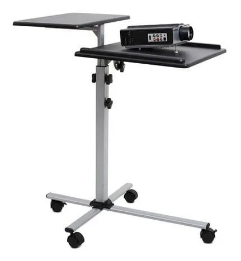 szt.1RAZEM:RAZEM:RAZEM:RAZEM:RAZEM:RAZEM:RAZEM:RAZEM:Lp.Nazwa asortymentu/specyfikacja technicznaj.m.IlośćProducent/nazwa handlowaCena jednostkowa nettoWartość netto% VATWartość brutto(cena jednostkowa netto x ilość + vat)1Telefon stacjonarny przewodowyTryb głośnomówiącyKsiążka telefoniczna (min. 50 wpisów)Identyfikacja rozmówcymin. 20 przycisków szybkiego wybieraniaRedial – min. 20 numerówMożliwość podłączenia zestawu nagłownego - jack mono 2.5 mmKlawiaturaWyświetlacz LCDKolor biały lub czarnyszt.1Lp.Nazwa asortymentu/specyfikacja technicznaj.m.IlośćProducent/nazwa handlowaCena jednostkowa nettoWartość netto% VATWartość brutto(cena jednostkowa netto x ilość + vat)1Telefon bezprzewodowy Wyświetlacz LCDRejestr połączeńIdentyfikacja rozmówcyMin. 50 pozycji w książce telefonicznejCzas czuwania min. 165 hCzas rozmowy min. 15 hZasięg w pomieszczeniach min. 30 mKolor czarnyszt.1Lp.Nazwa asortymentu/specyfikacja technicznaj.m.IlośćProducent/nazwa handlowaCena jednostkowa nettoWartość netto% VATWartość brutto(cena jednostkowa netto x ilość + vat)1Lampka biurowa LEDTemperatura barwy: 4500KStrumień świetlny: min. 420 lmNapięcie wejściowe: 12V, 1,5A DCPobór mocy: maks. 9WTemperatura pracy:  min. -20 / 40°CKlasa ochrony: min. IP20Regulacja jasności, min. 3 stopnieWłącznik: dotykowy w podstawieKąt świecenia: 180°Filtr ochrony oczuŻywotność: min. 15 000hWymiary w pozycji roboczej: 360 x 150 x 300 mm +/- 10 mmWymiary podstawy: 150 x 150 mm +/- 10 mmDługość kabla DC zasilacza: min. 150 cmMateriał wykonania: ABSKolor: białyszt.4Lp.Nazwa asortymentu/specyfikacja technicznaj.m.IlośćProducent/nazwa handlowaCena jednostkowa nettoWartość netto% VATWartość brutto(cena jednostkowa netto x ilość + vat)1Kabel HDMIZłącza:HDMI męskieUSB Typ-C męskieDługość 1,5 mszt.12Kabel HDMIZłącza:HDMI męskieHDMI męskieDługość 5 mszt.13Adapter HDMI -> VGAZłącza:HDMI męskieVGA żeńskieZdjęcie poglądowe: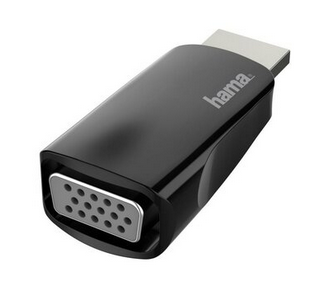 szt.14Adapter HDMI -> VGAZłącza:HDMI męskieVGA żeńskieZdjęcie poglądowe: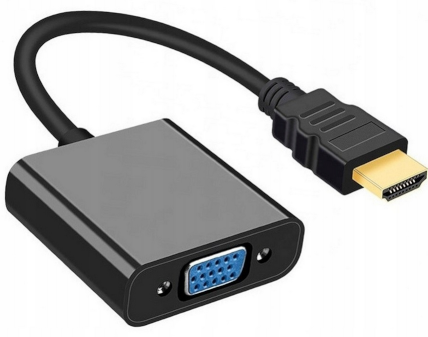 szt.6